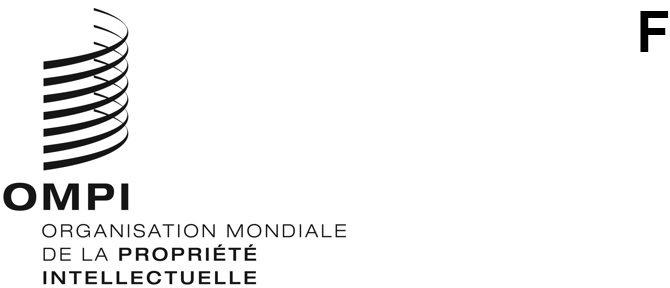 A/61/2ORIGINAL : anglaisdate : 15 DÉCembre 2020Assemblées des États membres de l’OMPISoixante et unième série de réunionsGenève, 21 – 25 septembre 2020Liste des documentsétablie par le SecrétariatPoint 1 de l’ordre du jour	ouverture des sessionsA/61/INF/1 Rev. (Renseignements d’ordre général)Point 2 de l’ordre du jour	adoption de l’ordre du jourA/61/1 (Ordre du jour unifié)A/61/2 (Liste des documents)POINT 3 DE L’ORDRE DU JOUR	ÉLECTION DES MEMBRES DES BUREAUXA/61/INF/2 (Membres des bureaux)POINT 4 DE L’ORDRE DU JOUR	RAPPORT DU DIRECTEUR GÉNÉRAL AUX ASSEMBLÉES DE L’OMPILe rapport est mis à disposition sous la forme d’une publication de l’OMPI et peut être consulté sur le site Web de l’OMPI.Point 5 de l’ordre du jour	dÉclarations gÉNÉralesLes déclarations générales transmises par les délégations peuvent être consultées sur le site Web de l’OMPI.POINT 6 DE L’ORDRE DU JOUR	ADMISSION D’OBSERVATEURSA/61/3 (Admission d’observateurs)POINT 7 DE L’ORDRE DU JOUR	approbation d’accordsWO/CC/78/3 (Approbation d’accords)Point 8 de l’ordre du jour	convocation des SESSIONS extraordinaires de 2021A/61/8 (Convocation des sessions extraordinaires de 2021)A/61/8 Corr. (Convocation des sessions extraordinaires de 2021)POINT 9 DE L’ORDRE DU JOUR	PROJETS D’ORDRE DU JOUR DES SESSIONS ORDINAIRES DE 2021A/61/4 (Projets d’ordre du jour des sessions ordinaires de 2021 de l’Assemblée générale de l’OMPI, de la Conférence de l’OMPI, de l’Assemblée de l’Union de Paris et de l’Assemblée de l’Union de Berne)POINT 10 DE L’ORDRE DU JOUR	RAPPORTS SUR L’AUDIT ET LA SUPERVISIONWO/GA/53/1 (Rapport de l’Organe consultatif indépendant de surveillance (OCIS) de l’OMPI)A/61/5 (Rapport du vérificateur externe des comptes)WO/GA/53/2 (Rapport annuel du directeur de la Division de la supervision interne (DSI))A/61/6 (Liste des décisions adoptées par le Comité du programme et budget)POINT 11 DE L’ORDRE DU JOUR	RAPPORT SUR LE COMITÉ DU PROGRAMME ET BUDGET (PBC)A/61/6 (Liste des décisions adoptées par le Comité du programme et budget)POINT 12 DE L’ORDRE DU JOUR	CENTRE D’ARBITRAGE ET DE MÉDIATION DE L’OMPI, Y COMPRIS LES NOMS DE DOMAINEWO/GA/53/8 (Centre d’arbitrage et de médiation de l’OMPI, y compris les noms de domaine)Point 13 de l’ordre du jour	système de madridMM/A/54/1 	(Mesures liées à la pandémie de COVID-19 : rendre obligatoire l’indication d’une adresse électronique)point 14 de l’ordre du jour	système de La HayeH/A/40/1 	(Mesures liées à la pandémie de COVID-19 : rendre obligatoire l’indication d’une adresse électronique)point 15 de l’ordre du jour	assemblée de l’UNION de PARISP/A/56/1	(Orientations proposées par l’Assemblée de l’Union de Paris quant à la mise en œuvre des dispositions de la Convention de Paris relatives au droit de priorité dans les situations d’urgence)POINT 16 DE L’ORDRE DU JOUR	TRAITÉ DE MARRAKECH VISANT À FACILITER L’ACCÈS DES AVEUGLES, DES DÉFICIENTS VISUELS ET DES PERSONNES AYANT D’AUTRES DIFFICULTÉS DE LECTURE DES TEXTES IMPRIMÉS AUX ŒUVRES PUBLIÉESMVT/A/5/1 (Situation concernant le Traité de Marrakech)POINT 17 DE L’ORDRE DU JOUR	TRAITé DE BEIJING SUR LES INTERPRéTATIONS ET EXéCUTIONS AUDIOVISUELLESBTAP/A/1/1	(Règlement intérieur)BTAP/A/1/2 (Situation concernant le Traité de Beijing)POINT 18 DE L’ORDRE DU JOUR	RAPPORTS SUR LES QUESTIONS CONCERNANT LE PERSONNELWO/CC/78/INF/1 Rev. (Rapport annuel sur les ressources humaines)WO/CC/78/INF/2 (Rapport annuel du Bureau de la déontologie)POINT 19 DE L’ORDRE DU JOUR	Désignation du président et du vice-président du Comité d’appel de l’OMPIWO/CC/78/2 (Désignation du président et du vice-président du Comité d’appel de l’OMPI)POINT 20 DE L’ORDRE DU JOUR	Renouvellement exceptionnel de la nomination des vice-directeurs généraux et sous-directeurs générauxWO/CC/78/4 (Renouvellement exceptionnel de la nomination des vice-directeurs généraux et sous-directeurs généraux)Point 21 de l’ordre du jour	adoption du rapportA/61/9 (Rapport de synthèse)A/61/10 (Rapport général– Assemblées)WO/GA/53/9 (Rapport – Assemblée générale de l’OMPI)WO/CC/78/5 (Rapport – Comité de coordination de l’OMPI)MM/A/54/2 (Rapport – Assemblée de l’Union de Madrid)H/A/40/2 (Rapport – Assemblée de l’Union de La Haye)P/A/56/2 (Rapport – Assemblée de l’Union de Paris)MVT/A/5/2 (Rapport – Assemblée du Traité de Marrakech)BTAP/A/1/3 (Rapport – Assemblée du Traité de Beijing)Diverses cotes (Rapports des autres assemblées et organes également officiellement convoqués – voir la liste figurant au paragraphe 1 du document A/61/10)Point 22 de l’ordre du jour	clôture des sessionsNéantLISTE DES DOCUMENTS PAR COTECote	Titre du documentA/61/INF/1 Rev.	Renseignements d’ordre généralA/61/INF/2	Membres des bureauxA/61/INF/3	Situation en ce qui concerne l’adhésion aux traités administrés par l’OMPI et questions relatives à la réforme statutaireA/61/INF/4	État de paiement des contributions au 31 août 2020A/61/INF/5	Liste des participantsA/61/1	Ordre du jour unifiéA/61/2	Liste des documentsA/61/3	Admission d’observateursA/61/4	Projets d’ordre du jour des sessions ordinaires de 2021 de l’Assemblée générale de l’OMPI, de la Conférence de l’OMPI, de l’Assemblée de l’Union de Paris et de l’Assemblée de l’Union de BerneA/61/5	Rapport du vérificateur externe des comptesA/61/6	Liste des décisions adoptées par le Comité du programme et budgetA/61/7	(Code annulé)A/61/8	Convocation des sessions extraordinaires de 2021A/61/8 Corr.	Convocation des sessions extraordinaires de 2021A/61/9	Rapport de synthèseA/61/10	Rapport généralWO/GA/53/1	Rapport de l’Organe consultatif indépendant de surveillance (OCIS) de l’OMPIWO/GA/53/2	Rapport annuel du directeur de la Division de la supervision interne (DSI)WO/GA/53/2 Corr.	Rapport annuel du directeur de la Division de la supervision interne (DSI) (en espagnol uniquement)WO/GA/53/3 à 7	(Codes annulés)Cote	Titre du document3WO/GA/53/8	Centre d’arbitrage et de médiation de l’OMPI, y compris les noms de domaineWO/GA/53/9	RapportWO/CC/78/INF/1 Rev.	Rapport annuel sur les ressources humainesWO/CC/78/INF/2	Rapport annuel du Bureau de la déontologieWO/CC/78/1	(Code annulé)WO/CC/78/2	Désignation du président et du vice-président du Comité d’appel de l’OMPIWO/CC/78/3	Approbation d’accordsWO/CC/78/4	Renouvellement exceptionnel de la nomination des vice-directeurs généraux et sous-directeurs générauxWO/CC/78/5	RapportMM/A/54/1	Mesures liées à la pandémie de COVID-19 : rendre obligatoire l’indication d’une adresse électroniqueMM/A/54/2	RapportH/A/40/1	Mesures liées à la pandémie de COVID-19 : rendre obligatoire l’indication d’une adresse électroniqueH/A/40/2	RapportP/A/56/1	Orientations proposées par l’Assemblée de l’Union de Paris quant à la mise en œuvre des dispositions de la Convention de Paris relatives au droit de priorité dans les situations d’urgenceP/A/56/2	RapportMVT/A/5/1	Situation concernant le Traité de MarrakechMVT/A/5/INF/1	Rapport sur le Consortium pour des livres accessiblesMVT/A/5/2	RapportBTAP/A/1/1	Règlement intérieurBTAP/A/1/2	Situation concernant le Traité de BeijingBTAP/A/1/3	RapportDiverses cotes	(Rapports des autres assemblées et organes également officiellement convoqués – voir la liste figurant au paragraphe 1 du document A/61/10)[Fin du document]